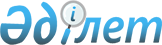 Об утверждении бюджета Кулыкольского сельского округа Уалихановского района на 2022-2024 годыРешение Уалихановского районного маслихата Северо-Казахстанской области от 30 декабря 2021 года № 11-14 с
      Сноска. Вводится в действие с 01.01.2022 в соответствии с пунктом 9 настоящего решения.
      В соответствии с пунктом 2 статьи 75 Бюджетного кодекса Республики Казахстан, со статьей 6 Закона Республики Казахстан "О местном государственном управлении и самоуправлении в Республике Казахстан", Уалихановский районный маслихат РЕШИЛ:
      1. Утвердить бюджет Кулыкольского сельского округа Уалихановского района на 2022-2024 годы согласно приложениям 1,2 и 3 к настоящему решению соответственно, в том числе на 2022 год в следующих объемах:
      1) доходы – 174 635,8 тысяч тенге: 
      налоговые поступления – 2 330,2 тысяч тенге; 
      неналоговые поступления – 310,7 тысяч тенге; 
      поступления от продажи основного капитала – 162,1 тысяч тенге;
      поступления трансфертов – 171 832,8 тысяч тенге;
      2) затраты – 174 796 тысяч тенге;
      3) чистое бюджетное кредитование – 0 тысяч тенге:
      бюджетные кредиты – 0 тысяч тенге;
      погашение бюджетных кредитов – 0 тысяч тенге;
      4) сальдо по операциям с финансовыми активами – 0 тысяч тенге:
      приобретение финансовых активов – 0 тысяч тенге;
      поступления от продажи финансовых активов государства – 0 тысяч тенге;
      5) дефицит (профицит) бюджета – -160,2 тысяч тенге;
      6) финансирование дефицита (использование профицита) бюджета – 160,2 тысяч тенге:
      поступление займов – 0 тысяч тенге; 
      погашение займов – 0 тысяч тенге;
      используемые остатки бюджетных средств – 160,2 тысяч тенге.
      Сноска. Пункт 1 в редакции решения Уалихановского районного маслихата Северо-Казахстанской области от 15.03.2022 № 11-16 с (вводится в действие с 01.01.2022); от 13.09.2022 № 11-22 с (вводится в действие с 01.01.2022) ; от 21.11.2022 № 9-23 с (вводится в действие с 01.01.2022).


      2. Установить, что доходы бюджета Кулыкольского сельского округа на 2022 год формируются в соответствии с Бюджетным кодексом Республики Казахстан за счет следующих налоговых поступлений:
      1) индивидуальный подоходный налог по доходам, подлежащим обложению самостоятельно физическими лицами, у которых на территории села расположено заявленное при постановке на регистрационный учет в органе государственных доходов:
      место нахождения – для индивидуального предпринимателя, частного нотариуса, частного судебного исполнителя, адвоката, профессионального медиатора;
      место жительства – для остальных физических лиц;
      2) налог на имущество физических лиц по объектам обложения данным налогом, находящимся на территории сельского округа;
      3) земельный налог на земли населенных пунктов с физических и юридических лиц по земельным участкам, находящимся на территории села;
      4) налог на транспортные средства:
      с физических лиц, место жительства которых находится на территории села;
      с юридических лиц, место нахождения которых, указываемое в их учредительных документах, располагается на территории села;
      5) плата за размещение наружной (визуальной) рекламы:
      на открытом пространстве за пределами помещений в селе;
      в полосе отвода автомобильных дорог общего пользования, проходящих через территорию сельского округа;
      на открытом пространстве за пределами помещений вне населенных пунктов и вне полосы отвода автомобильных дорог общего пользования.
      3. Установить, что доходы бюджета сельского округа формируются за счет следующих неналоговых поступлений:
      1) штрафы, налагаемые акимами сельских округов за административные правонарушения;
      2) добровольные сборы физических и юридических лиц;
      3) доходы от коммунальной собственности сельского округа (коммунальной собственности местного самоуправления):
      поступления части чистого дохода коммунальных государственных предприятий, созданных по решению аппарата акима сельского округа;
      доходы на доли участия в юридических лицах, находящиеся в коммунальной собственности сельского округа (коммунальной собственности местного самоуправления);
      доходы от аренды имущества коммунальной собственности сельского округа (коммунальной собственности местного самоуправления);
      другие доходы от коммунальной собственности сельского округа (коммунальной собственности местного самоуправления);
      4) другие неналоговые поступления в бюджет сельского округа.
      4. Деньги от продажи государственного имущества, закрепленного за государственными учреждениями, финансируемыми из бюджетов сельского округа;
      поступления от продажи земельных участков, за исключением поступлений от продажи земельных участков сельскохозяйственного назначения;
      плата за продажу права аренды земельных участков.
      5. Установить, что поступлениями трансфертов в бюджет сельского округа являются трансферты из районного бюджета.
      6. Предусмотреть бюджетные субвенции, передаваемые из районного бюджета в сельский бюджет в сумме 20 639 тысяч тенге.
      Сноска. Пункт 6 в редакции решения Уалихановского районного маслихата Северо-Казахстанской области от 13.09.2022 № 11-22 с (вводится в действие с 01.01.2022).


      7. Учесть в сельском бюджете на 2022 год целевые трансферты из республиканского бюджета в том числе:
      1) повышение заработной платы отдельных категорий гражданских служащих, работников организаций, содержащихся за счет средств государственного бюджета, работников казенных предприятий;
      2) установление доплат к должностному окладу за особые условия труда в организациях культуры и архивных учреждениях управленческому и основному персоналу государственных организаций культуры и архивных учреждений.
      Сноска. Пункт 7 в редакции решения Уалихановского районного маслихата Северо-Казахстанской области от 13.09.2022 № 11-22 с (вводится в действие с 01.01.2022).


      7-1. Учесть в сельском бюджете целевые трансферты из областного бюджета в том числе: 
      1)на средний ремонт улиц в селе Кулыколь;
      2)на капитальный ремонт клуба в селе Кулыколь; 
      3) на обучение акима сельского округа.
      Сноска. Пункт 7-1 в редакции решения Уалихановского районного маслихата Северо-Казахстанской области от 13.09.2022 № 11-22 с (вводится в действие с 01.01.2022).


      8. Учесть в сельском бюджете на 2022 год целевые трансферты из районного бюджета, в том числе:
      1) на содержание аппарата;
      2) на освещение улиц;
      3) на содержание клуба;
      4) на обустройство спортивно-игровой площадки в селе Каратал.
      Сноска. Пункт 8 в редакции решения Уалихановского районного маслихата Северо-Казахстанской области от 13.09.2022 № 11-22 с (вводится в действие с 01.01.2022) ; от 21.11.2022 № 9-23 с (вводится в действие с 01.01.2022).


      8-1. Учесть в сельском бюджете целевые трансферты из областного бюджета в том числе:
      1) на средний ремонт улиц в селе Кулыколь;
      2) на капитальный ремонт клуба в селе Кулыколь.
      Сноска. Решение дополнено пунктом 8-1 в соответствии с решением Уалихановского районного маслихата Северо-Казахстанской области от 15.03.2022 № 11-16 с (вводится в действие с 01.01.2022); от 13.09.2022 № 11-22 с (вводится в действие с 01.01.2022).


      9. Настоящее решение вводится в действие с 1 января 2022 года.
      Сноска. Пункт 9 в редакции решения Уалихановского районного маслихата Северо-Казахстанской области от 15.03.2022 № 11-16 с (вводится в действие с 01.01.2022); от 13.09.2022 № 11-22 с (вводится в действие с 01.01.2022).

      9-1. Исключен решением Уалихановского районного маслихата Северо-Казахстанской области от 13.09.2022 № 11-22 с (вводится в действие с 01.01.2022).

      10. Исключен решением Уалихановского районного маслихата Северо-Казахстанской области от 13.09.2022 № 11-22 с (вводится в действие с 01.01.2022).

 Бюджет Кулыкольского сельского округа Уалихановского района на 2022 год
      Сноска. Приложение 1 в редакции решения Уалихановского районного маслихата Северо-Казахстанской области от 15.03.2022 № 11-16 с (вводится в действие с 01.01.2022); от 13.09.2022 № 11-22 с (вводится в действие с 01.01.2022) ; от 21.11.2022 № 9-23 с (вводится в действие с 01.01.2022). Бюджет Кулыкольского сельского округа Уалихановского района на 2023 год Бюджет Кулыкольского сельского округа Уалихановского района на 2024 год Расходы за счет свободных остатков бюджетных средств, сложившихся на 1 января 2022 года
      Сноска. Решение дополнено приложением 4 в соответствии с решением Уалихановского районного маслихата Северо-Казахстанской области от 15.03.2022 № 11-16 с (вводится в действие с 01.01.2022).
					© 2012. РГП на ПХВ «Институт законодательства и правовой информации Республики Казахстан» Министерства юстиции Республики Казахстан
				
      Cекретарь Уалихановского районного маслихата 

М. Абдулов
Приложение 1к решению Уалихановскогорайонного маслихатаот 30 декабря 2021 года№ 11-14 с
Категория 
Категория 
Категория 
Наименование
Сумма, тысяч тенге
Класс 
Класс 
Наименование
Сумма, тысяч тенге
Подкласс
Наименование
Сумма, тысяч тенге
1
1
1
2
3
1) Доходы 
174 635,8 
1
Налоговые поступления
2 330,2 
04
Налоги на собственность
2 330,1
1
Налоги на имущество
91,4
4
Налог на транспортные средства
2 237,3
05
Внутренние налоги на товары, работы и услуги
0,1
3
Поступления за пользование природных и других ресурсов
0,1
2
Неналоговые поступления
310,7
01
Доходы от государственной собственности
306
5
Доходы от аренды имущества, находящегося в государственной собственности
306
06
Прочие неналоговые поступления
4,7
1
Прочие неналоговые поступления 
4,7
3
Поступления от продажи основного капитала
162,1
03
Продажа земли и нематериальных активов
162,1
1
Продажа земли
162,1
4
Поступления трансфертов
171 832,8
02
Трансферты из вышестоящих органов государственного управления
171 832,8
3
Трансферты из районного (города областного значения) бюджета
171 832,8
Функциональная группа
Функциональная группа
Функциональная группа
Наименование
Сумма, тысяч тенге
Администратор бюджетных программ
Администратор бюджетных программ
Наименование
Сумма, тысяч тенге
Программа
Наименование
Сумма, тысяч тенге
1
1
1
2
3
2) Затраты
174 796
01
Государственные услуги общего характера
73 843,3
124
Аппарат акима города районного значения, села, поселка, сельского округа
73 843,3 
001
Услуги по обеспечению деятельности акима города районного значения, села, поселка, сельского округа
21 292,3
032
Капитальные расходы подведомственных государственных учреждений и организаций
52 551
07
Жилищно-коммунальное хозяйство
32 775,2
124
Аппарат акима города районного значения, села, поселка, сельского округа
32 775,2
008
Освещение улиц в населенных пунктах
32 628,9
011
Благоустройство и озеленение населенных пунктов
146,3
08
Культура, спорт, туризм и информационное пространство
12 834
124
Аппарат акима города районного значения, села, поселка, сельского округа
12 834
006
Поддержка культурно-досуговой работы на местном уровне
12 834
12
Транспорт и коммуникации
50 000
124
Аппарат акима города районного значения, села, поселка, сельского округа
50 000
013
Обеспечение функционирования автомобильных дорог в городах районного значения, селах, поселках, сельских округах
0
045
Капитальный и средний ремонт автомобильных дорог в городах районного значения, селах, поселках, сельских округах
50 000
13
Прочие 
5 341,2
124
Аппарат акима города районного значения, села, поселка, сельского округа
5 341,2
040
Реализация мероприятий для решения вопросов обустройства населенных пунктов в реализацию мер по содействию экономическому развитию регионов в рамках Государственной программы развития регионов до 2025 года
5 341,2
15
Трансферты
2,3
124
Аппарат акима города районного значения, села, поселка, сельского округа
2,3
048
Возврат неиспользованных (недоиспользованных) целевых трансфертов
2,3
3) Чистое бюджетное кредитование
0
Бюджетные кредиты
0
Категория 
Категория 
Категория 
Наименование
Сумма, тысяч тенге
Класс 
Класс 
Наименование
Сумма, тысяч тенге
Подкласс
Наименование
Сумма, тысяч тенге
5
Погашение бюджетных кредитов
0
01
Погашение бюджетных кредитов
0
1
Погашение бюджетных кредитов, выданных из государственного бюджета
0
4) Сальдо по операциям с финансовыми активами
0
Приобретение финансовых активов
0
Поступления от продажи финансовых активов государства
0
5) Дефицит (профицит) бюджета
-160,2
6) Финансирование дефицита (использование профицита) бюджета
160,2
7
Поступление займов
0
01
Внутренние государственные займы
0
2
Договоры займа
0
Функциональная группа
Функциональная группа
Функциональная группа
Наименование
Сумма, тысяч тенге
Администратор бюджетных программ
Администратор бюджетных программ
Наименование
Сумма, тысяч тенге
Программа
Наименование
Сумма, тысяч тенге
16
Погашение займов
0
Категория 
Категория 
Категория 
Наименование
Сумма, тысяч тенге
Класс 
Класс 
Наименование
Сумма, тысяч тенге
Подкласс
Наименование
Сумма, тысяч тенге
8
Используемые остатки бюджетных средств
160,2
01
Остатки бюджетных средств
160,2
1
Свободные остатки бюджетных средств
160,2Приложение 2к решению Уалихановскогорайонного маслихатаот 30 декабря 2021 года№ 11-14 с
Категория 
Категория 
Категория 
Наименование
Сумма, тысяч тенге
Класс 
Класс 
Наименование
Сумма, тысяч тенге
Подкласс
Наименование
Сумма, тысяч тенге
1
1
1
2
3
1) Доходы 
153474
1
Налоговые поступления
1297
04
Налоги на собственность
1111
1
Налоги на имущество
101
4
Налог на транспортные средства
1010
05
Внутренние налоги на товары, работы и услуги
186
3
Поступления за использование природных и других ресурсов
186
2
Неналоговые поступления
202
01
Доходы от государственной собственности
202
5
Доходы от аренды имущества, находящегося в государственной собственности
202
3
Поступления от продажи основного капитала
0
4
Поступления трансфертов
151795
02
Трансферты из вышестоящих органов государственного управления
151975
3
Трансферты из районного (города областного значения) бюджета
151975
Функциональная группа
Функциональная группа
Функциональная группа
Наименование
Сумма, тысяч тенге
Администратор бюджетных программ
Администратор бюджетных программ
Наименование
Сумма, тысяч тенге
Программа
Наименование
Сумма, тысяч тенге
1
1
1
2
3
2) Затраты
153474
01
Государственные услуги общего характера
20760
124
Аппарат акима города районного значения, села, поселка, сельского округа
20760
001
Услуги по обеспечению деятельности акима города районного значения, села, поселка, сельского округа
20760
07
Жилищно-коммунальное хозяйство
1212
124
Аппарат акима города районного значения, села, поселка, сельского округа
1212
008
Освещение улиц в населенных пунктах
505
011
Благоустройство и озеленение населенных пунктов
707
08
Культура, спорт, туризм и информационное пространство
8731
124
Аппарат акима города районного значения, села, поселка, сельского округа
8731
006
Поддержка культурно-досуговой работы на местном уровне
8731
12
Транспорт и коммуникации
122771
124
Аппарат акима города районного значения, села, поселка, сельского округа
122771
013
Обеспечение функционирования автомобильных дорог в городах районного значения, селах, поселках, сельских округах
808
045
Капитальный и средний ремонт автомобильных дорог в городах районного значения, селах, поселках, сельских округах
121963
3) Чистое бюджетное кредитование
0
Бюджетные кредиты
0
Категория 
Категория 
Категория 
Наименование
Сумма, тысяч тенге
Класс 
Класс 
Наименование
Сумма, тысяч тенге
Подкласс
Наименование
Сумма, тысяч тенге
5
Погашение бюджетных кредитов
0
01
Погашение бюджетных кредитов
0
1
Погашение бюджетных кредитов, выданных из государственного бюджета
0
4) Сальдо по операциям с финансовыми активами
0
Приобретение финансовых активов
0
Поступления от продажи финансовых активов государства
0
5) Дефицит (профицит) бюджета
0
6) Финансирование дефицита (использование профицита) бюджета
0
7
Поступление займов
0
01
Внутренние государственные займы
0
2
Договоры займа
0
Функциональная группа
Функциональная группа
Функциональная группа
Наименование
Сумма, тысяч тенге
Администратор бюджетных программ
Администратор бюджетных программ
Наименование
Сумма, тысяч тенге
Программа
Наименование
Сумма, тысяч тенге
16
Погашение займов
0
Категория 
Категория 
Категория 
Наименование
Сумма, тысяч тенге
Класс 
Класс 
Наименование
Сумма, тысяч тенге
Подкласс
Наименование
Сумма, тысяч тенге
8
Используемые остатки бюджетных
Средств
0
01
Остатки бюджетных средств
0
1
Свободные остатки бюджетных средств
0Приложение 3к решению Уалихановскогорайонного маслихатаот 30 декабря 2021 года№ 11-14 с
Категория 
Категория 
Категория 
Наименование
Сумма, тысяч тенге
Класс 
Класс 
Наименование
Сумма, тысяч тенге
Подкласс
Наименование
Сумма, тысяч тенге
1
1
1
2
3
1) Доходы 
153829
1
Налоговые поступления
1310
04
Налоги на собственность
1122
1
Налоги на имущество
102
4
Налог на транспортные средства
1020
05
Внутренние налоги на товары, работы и услуги
188
3
Поступления за использование природных и других ресурсов
188
2
Неналоговые поступления
204
01
Доходы от государственной собственности
204
5
Доходы от аренды имущества, находящегося в государственной собственности
204
3
Поступления от продажи основного капитала
0
4
Поступления трансфертов
152315
02
Трансферты из вышестоящих органов государственного управления
152315
3
Трансферты из районного (города областного значения) бюджета
152315
Функциональная группа
Функциональная группа
Функциональная группа
Наименование
Сумма, тысяч тенге
Администратор бюджетных программ
Администратор бюджетных программ
Наименование
Сумма, тысяч тенге
Программа
Наименование
Сумма, тысяч тенге
1
1
1
2
3
2) Затраты
153829
01
Государственные услуги общего характера
20968
124
Аппарат акима города районного значения, села, поселка, сельского округа
20968
001
Услуги по обеспечению деятельности акима города районного значения, села, поселка, сельского округа
20968
07
Жилищно-коммунальное хозяйство
1224
124
Аппарат акима города районного значения, села, поселка, сельского округа
1224
008
Освещение улиц в населенных пунктах
510
011
Благоустройство и озеленение населенных пунктов
714
08
Культура, спорт, туризм и информационное пространство
8818
124
Аппарат акима города районного значения, села, поселка, сельского округа
8818
006
Поддержка культурно-досуговой работы на местном уровне
8818
12
Транспорт и коммуникации
122819
124
Аппарат акима города районного значения, села, поселка, сельского округа
122819
013
Обеспечение функционирования автомобильных дорог в городах районного значения, селах, поселках, сельских округах
816
045
Капитальный и средний ремонт автомобильных дорог в городах районного значения, селах, поселках, сельских округах
122003 
3) Чистое бюджетное кредитование
0
Бюджетные кредиты
0
Категория 
Категория 
Категория 
Наименование
Сумма, тысяч тенге
Класс 
Класс 
Наименование
Сумма, тысяч тенге
Подкласс
Наименование
Сумма, тысяч тенге
5
Погашение бюджетных кредитов
0
01
Погашение бюджетных кредитов
0
1
Погашение бюджетных кредитов, выданных из государственного бюджета
0
4) Сальдо по операциям с финансовыми активами
0
Приобретение финансовых активов
0
Поступления от продажи финансовых активов государства
0
5) Дефицит (профицит) бюджета
0
6) Финансирование дефицита (использование профицита) бюджета
0
7
Поступление займов
0
01
Внутренние государственные займы
0
2
Договоры займа
0
Функциональная группа
Функциональная группа
Функциональная группа
Наименование
Сумма, тысяч тенге
Администратор бюджетных программ
Администратор бюджетных программ
Наименование
Сумма, тысяч тенге
Программа
Наименование
Сумма, тысяч тенге
16
Погашение займов
0
Категория 
Категория 
Категория 
Наименование
Сумма, тысяч тенге
Класс 
Класс 
Наименование
Сумма, тысяч тенге
Подкласс
Наименование
Сумма, тысяч тенге
8
Используемые остатки бюджетных
средств
0
01
Остатки бюджетных средств
0
1
Свободные остатки бюджетных средств
0Приложение 4 к решениюУалихановского районного маслихатаот 30 декабря 2021 года № 11-14 с
Функциональная группа
Функциональная группа
Функциональная группа
Наименование
Сумма, тысяч тенге
Администратор бюджетных программ
Администратор бюджетных программ
Наименование
Сумма, тысяч тенге
Программа
Наименование
Сумма, тысяч тенге
1
1
1
2
3
07
Жилищно-коммунальное хозяйство
157,9
124
Аппарат акима города районного значения, села, поселка, сельского округа
157,9
008
Освещение улиц в населенных пунктах
157,9
15
Трансферты
2,3
124
Аппарат акима города районного значения, села, поселка, сельского округа
2,3
048
Возврат неиспользованных (недоиспользованных) целевых трансфертов
2,3
Всего
160,2